Themen/ Inhalte der UnterweisungAn der Arbeitssicherheitsunterweisung habe ich teilgenommen und die Inhalte habe ich verstanden.Teilnehmerliste Bereich/ Fachbereich/ Institut/ Arbeitsgruppe: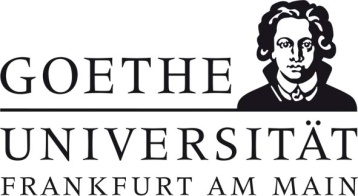 Vorgesetzte/r:Datum:Name und Unterschrift der/des Unterweisenden:Nr. Name Vorname Unterschrift 